1. Válaszolj a kérdésekre!a) Sorolj fel három olyan államot, amely a történelmi Magyarország területébőlrészesült! b) Nevezze meg azt a szövetséget, melyet az utódállamok Magyarország elszigetelésérehoztak létre!2. Válaszolj a kérdésekre! (2-3 mondat )Milyen intézkedéseket hozott az első bécsi döntés?Mit jelent a numerus clausus törvény?Mi jellemezte a 30-as években a magyar külpolitikát?Mit tudsz a Nagyatádi Szabó István-féle földtörvényről?3. Magyarázd meg 2-3 mondatban a következő fogalmakat! (Hely és idő is szerepeljen!)Tervutasításos rendszer:Élettér elmélet:Fajelmélet:Müncheni konferencia:Anschluss:4. „A kormány és az MSZDP közötti megállapodás, amely a köztudatba(a)…………………………….……. paktum néven került be, 1921. december 22-én születettmeg […] A megegyezés a kölcsönös ígéretek és engedmények valóságos rendszeréreépült. […] A gazdaság újjászervezésének első lépéseként 1920 tavaszán felülbélyegezték arégi, monarchiai bankjegyeket. Felállították a(z)  (b)…………………………………, amely atovábbiakban a bankjegykibocsátás kizárólagos jogával rendelkezett. 1924. június 26-ánmegkezdődött a (c)…………………………..kölcsön folyósítása, s ezzel a pénzügyi stabilizáció kezdete. A korona egyelőre még forgalomban maradt, az új pénznemet, a(z)( d )………………………….. csak 1927-ben vezették be.” (Romsics Ignác: A bethleni konszolidáció c. művéből)5. Jellemezd a képek segítségével, milyen képet alakítottak ki magukról a XX. századi diktátorok!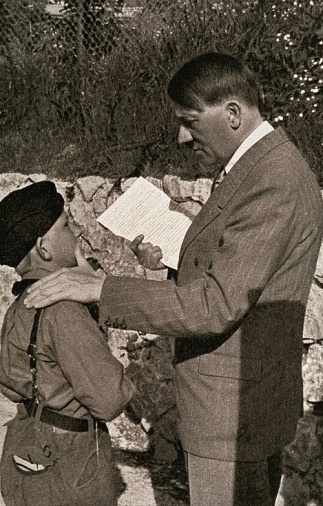 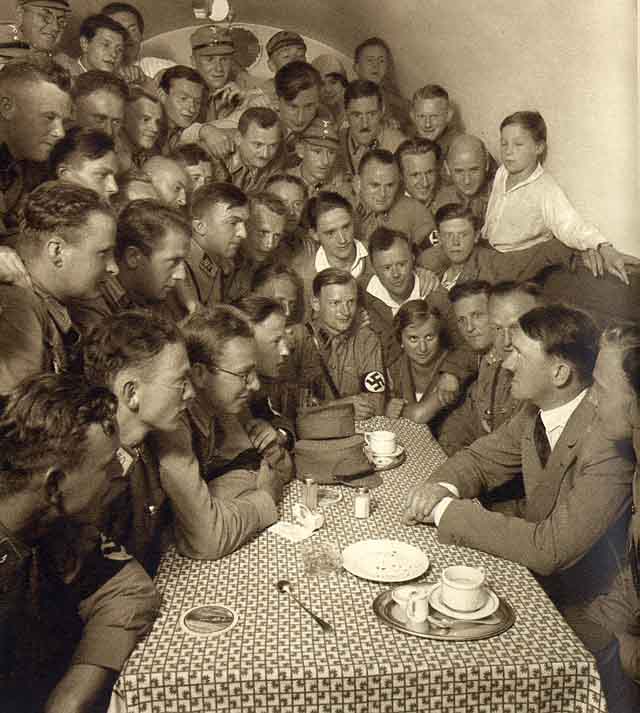 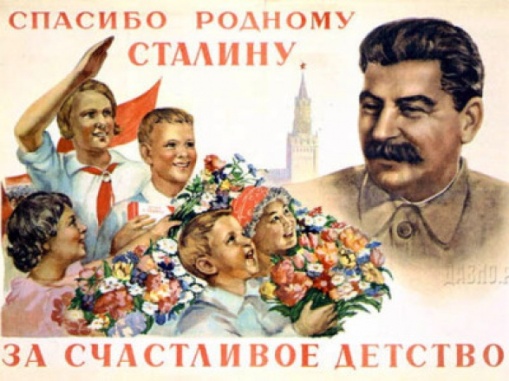 